Pressemeldung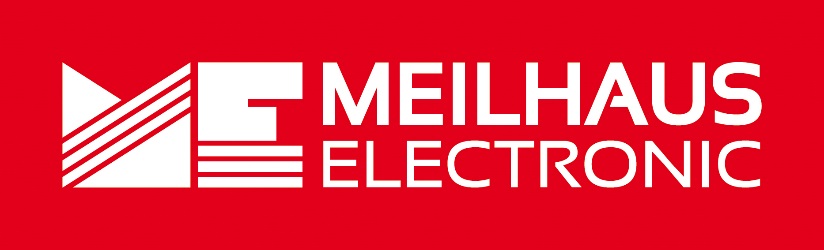 Datum:	März 2020Text/Bilder online:	https://www.meilhaus.de/infos/news/presse/2020-q1
PR09-2020-PicoScope-6000E.docx
PR09-2020-PicoScope-6000E-1.jpg
PR09-2020-PicoScope-6000E-2.jpgThema/Subject:	PicoScope 6000E Serie bei Meilhaus Electronic GmbH.Sperrfrist:	-PicoScope 6000E - das leistungsstärkste PicoScope aller Zeiten8 Kanäle, 500 MHz Bandbreite, 8/10/12 bit AuflösungAlling, März 2020 – Mit den Geräten der PicosScope 6000E Serie bringt Pico seine bislang leistungsstärksten USB-Digital-Oszilloskope auf den Markt. 500 MHz Bandbreite, bis zu 5 GS/s Abtastrate und bis zu 4 GS tiefer Speicher. Damit eröffnet die PicoScope 6000E Serie Ingenieuren, die die nächste Generation von Embedded-Systemen entwickeln, neue Perspektiven. In Verbindung mit der PicoScope 6 Software bietet die Serie 6000E Leistung und Funktionen, die die Visualisierung, Analyse und Fehlersuche in komplexen elektronischen Designs ermöglichen. Die PicoScope 6000E sind USB 3.0 SuperSpeed PC-Mixed-Signal-Oszilloskope mit 8 analogen und 16 digitalen Kanälen. Sie bieten eine Bandbreite von 500 MHz und eine Abtastrate von bis zu 5 GS/s, abhängig von der gewählten Auflösung und der Anzahl der verwendeten Kanäle. Die Variante 6824E verfügt zudem über eine flexibel anpassbare Auflösung (FlexRes), bei der sich eine Auflösung von 8, 10 und 12 bit wählen lässt.Mit den Geräten der 6000E Serie bringt Pico die derzeit leistungsstärksten PicoScopes auf den Markt: das schnellste Sampling (5GS/s), die höchste Bandbreite (bis 500MHz), der tiefste Speicher (bis 4 GS) und die schnellste Wellenform-Aktualisierungsrate (bis zu 300 000 Wellenformen pro Sekunde) zeichnen die neuen Hochleistungs-Oszilloskope aus. Außerdem sind die Geräte mit 8 analogen und 16 digitalen Hochleistungs-Kanäle (MSO/Mixed-Signal-Oszilloskop) ausgestattet. Das Modell 6804E verfügt über eine fixe Abtastrate von 8 bit, das Modell 6824E ist mit der einzigartigen FlexRes Technologie ausgerüstet, die eine flexibel anpassbare Darstellung von Mess-Signalen in 8, 10 oder 12 bit Auflösung erlaubt. Damit ist das Modell 6804E bestens für das Auffinden von Problemen mit der Signalintegrität geeignet wie beispielsweise Störungen, Runts, Aussetzer, Rauschen, Verzerrungen oder Klingeln. Neben den beeindruckenden Specs zeichnen sich die Geräte der PicoScope 6000E Serie durch die vielen, serienmäßig enthaltenden Extras aus, die über die kostenlose Software PicoScope 6 angesteuert werden können. Die bewährte PicoScope 6 Software nutzt alle Vorteile von Ultra-High-Definition-Displays und bietet solch einzigartige Funktionen wie Ultra-Deep-Memory, Persistenz-Anzeige, DeepMeasure, Masken-Grenzwert-Tests, Signal-Generator, Spektrum-Analyse/FFT, Kanal-Mathematik, erweiterte Trigger, automatische Messungen und serielles Bus-Decoding für 21 Protokolle. Besonders interessant ist außerdem das ebenfalls serienmäßig enthaltene PicoSDK (Oscilloscope Software Development Kit), das dem Anwender das Schreiben eigener Software ermöglicht und Treiber für Windows, MacOS und Linux zur Verfügung stellt. Durch dieses Zusammenspiel von Leistung, seriell integrierten Funktionen und individuell programmierbarer Software eröffnet das PicoScope 6000E neue Perspektiven für Ingenieure, die die nächste Generation von Embedded-Systemen entwickeln, und zwar in den Bereichen Hochleistungs-Embedded-Systeme, Signalverarbeitung, Leistungselektronik, Mechatronik und Automotive-Systeme. Erhältlich sind die Geräte der PicosScope 6000E Serie unter www.meilhaus.de.Über Meilhaus Electronic:Die Meilhaus Electronic GmbH mit Sitz in Alling bei München gehört zu den führenden europäischen Entwicklern, Herstellern und Vertriebs-Unternehmen auf dem Gebiet der PC-Mess- und Schnittstellen-Technik. Seit 1977 bietet die Meilhaus Electronic GmbH Know-how, innovative Entwicklungen und individuelle, kundenspezifische, EMV-gerechte Lösungen für die professionelle Messtechnik im Bereich der Hochfrequenztechnik. Das Produktspektrum umfasst Messinstrumente wie VNA, 5G Transceiver Messgerät, Funkkommunikationsanalysator, Datenlogger, Schnittstellen, Kabeltester, Software sowie PC-Karten und Komponenten für PCI-Express, PCI, USB und Ethernet.Im März 2017 feierte Meilhaus Electronic das 40-jährige Firmenjubiläum.Alles rund um die PC-Messtechnik: Messwerterfassung, Steuerung und Datenübertragung in Labor und Industrie. Erfahren Sie mehr unter www.meilhaus.dePresse-KontaktMarcella Dallmayer
m.dallmayer@meilhaus.deErnst Bratz
e.bratz@meilhaus.de
Tel. (0 81 41) 52 71-171Wir freuen uns über eine Veröffentlichung (Print/Online/Newsletter) und stehen Ihnen für weitere Beiträge und Rückfragen gerne zur Verfügung.Die aktuelle Pressemitteilung inklusive hochauflösendem Bildmaterial finden Sie zum Download unter 
www.meilhaus.de/infos/news/presseMeilhaus Electronic GmbHMEsstechnik fängt mit ME an.www.meilhaus.comAm Sonnenlicht 282239 Alling bei MünchenTel.:	(0 81 41) 52 71 - 0Fax:	(0 81 41) 52 71 - 129sales@meilhaus.de